COLEGIO DE BACHILLERES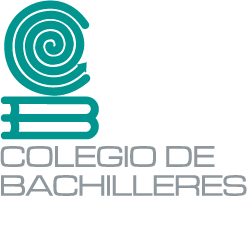 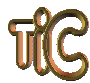 TECNOLOGÍAS DE LA INFORMACIÓN Y LA COMUNICACIÓN 4TAREA CLASE 1. CORTE 1. INSUMO1Nombre:   Plantel:    ¿Cómo eres?1) Responde la pregunta en 10 líneas. ¡Y no te quedes solo en lo físico, que la belleza está en el interior! 2) Escribe ahora, cómo eres, en 6 líneas:3)  Defínete en 3 líneas:4)  Ahora hazlo en una sola línea:5) Escribe una única palabra que te defina: Al finalizar tu tarea, envíala al correo del profesor o súbelo al portafolio de evidencias.